ЗАДАНИЯшкольного   этапа  Всероссийской  олимпиады   по биологии.2017-2018  уч.год. 8 классДорогие ребята.!Поздравляем  вас с участием  в школьном  этапе Всероссийской  олимпиады по биологии.!Желаем успеха в выполнении заданий.! Время выполнения заданий -120 мин.Задание 1. Вам предлагаются тестовые задания, требующие выбора только одного правильного ответа из четырех возможных. Максимальное количество баллов, которое можно набрать — 20 (по 1 баллу за каждое тестовое задание).Аллелопатия  — свойство растений выделять  химические вещества,а) тормозящие  развитие других растений;б) способствующие росту молодых растений; в) способствующие заживлению ран растения; г) обладающие бактерицидным действием.Для дыхания растений необходимы условияа) углекислый газ и вода;кислород;в) кислород и вод;г) углекислый газ и кислород.Подберезовик  снабжает корни дереваа)  только  органическими веществами;органическими веществами и солями; в) органическими веществами и водой; г) минеральными солями и водой.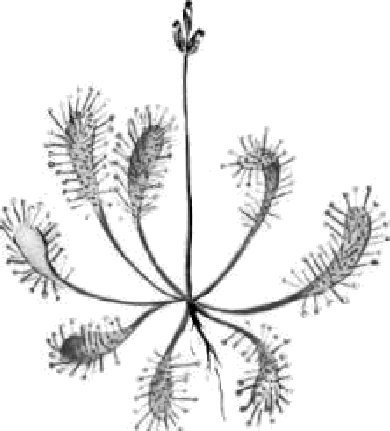 Изображенное  на рисунке растение  может бытьа) гетеротрофом;хищником; в) фототрофом; г) все верно.Свободный азот из атмосферы  способны усваиватьа)  клубеньковые бактерии;плесневые  грибы;в) покрытосеменные растения; г) сфагновые мхи.Рост стебля дерева в толщину происходит за счета) луба;б)  камбия; в) ксилемы; г) флоэмы.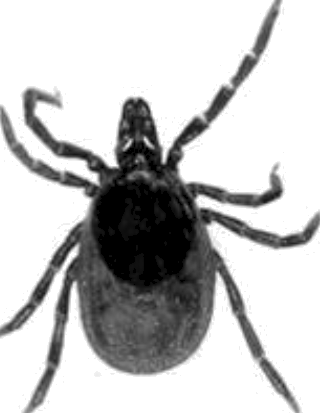 Изображенный  на  рисунке  организм  поражается  вирусом энцефалитаа) при укусе им больного животного; б) от  своих сородичей;в)  через  атмосферную воду;г) при укусе им  здорового  человека.Мочевой пузырь отсутствует уа) земноводных; б) птиц;в) пресмыкающихся; г) млекопитающих.Патология Чагаса, или африканская сонная болезнь вызывается трипаносомой, сопровождаетсяа)  кишечным отравлением;поражением клеток крови;в)  защитой  от  инфекционных заболеваний;г) выработкой витаминов.Серпула, афродита, нереис - представителиа) моллюсков;б) сцифоидных медуз; в) кольчатых червей;г) коралловых полипов.Глостридий - это а) головастик;б) личинка медузы;в) личинка моллюска;г) личинка печеночного сосальщика.Органы, вырабатывающие электрический ток, располагаются у электрического скатаа) на голове;на хвосте;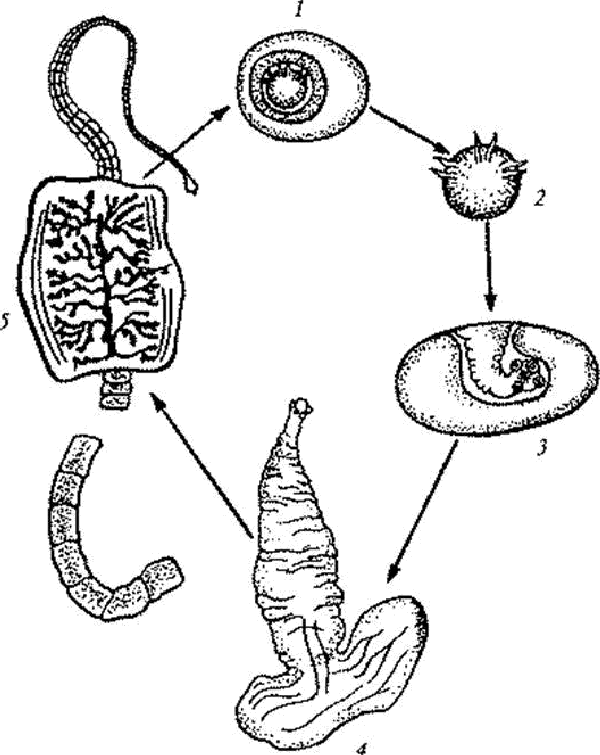 в) в области анального отверстия;г) между грудными плавниками и головой.Рассмотрите рисунок. Как называется стадия в развитии свиного цепня под номером 2?а) онкосфера;финна; в) яйцо;г) зрелый членик.Гуттация — этоа) образование млечного сока у каучуковых растений;образование смолы у хвойных растений;в) избыточное испарение с поверхности листьев у ивы; г) появление осенней окраски листьев.«Головоногие — приматы моря» названы так потому, чтоа) считаются наиболее высокоорганизованными среди моллюсков;имеют сходство с приматами; в) появились в морях первыми; г) все ответы верны.У  гидры  происходит  переваривание пищиа) во рту и кишечной полости; б) в кишечной полости;в) в гастроваскулярной системе;г) в клетках и межслойном пространстве.В отличие от Круглых червей  у Кольчатых  червей появляетсяа) кожно-мускульный мешок; б) нервная система;в) вторичная полость тела; г) анальное отверстие.Количество шейных позвонков в скелете жирафаа) 5;б) 12;в) 17;г) 7.Двойное дыхание характерноа) для амфибий; б) для птиц;в) для кистеперых рыб; г) для первопроходных.Наиболее быстро развиваются в крупных промышленных  городах болезни  а) желудочно-кишечного тракта;б) верхних дыхательных путей и легких; в) кожи;г) опорно-двигательного аппарата.Задание 2. Тестовые задания с одним вариантом ответа из четырех возможных,  но  требующие предварительного множественного выбора. Максимальное количество баллов, которое  можно набрать  — 10 (по 2 балла  за каждое тестовое задание).Из  перечисленных  болезней  растений  вызваны  грибами:    1)  головня;  2)  спорынья; 3)мучнистая poca;  4) фитофтора; 5) ржавчина.а) 1,2;б) 3, 5;в) 1, 2, 3, 4, 5;г) 1, 4.. К характерным признакам семейства бобовые относятся: І. на корнях развиваются клубеньки; II. только травянистые растения ; III. венчик цветка состоит из паруса, весла и лодочки; IV. плод -стручок или стручочек; V. плод - боб.а) 1,3,5;6) 2,5в) 4,3,5;г) 2,3, 4.Симметрия   тела,  характерная   для   животных:   1)  радиальная   (лучевая)   симметрия; 2)асимметрия; 3) двусторонняя; 4) поступательная; 5) сферическая.а) 3, 5;6) 1,2,3;в) все кроме 5; г) 1, 2, 3, 4,5.Характерные особенности лимфы: 1) разновидность соединительной ткани; 2) образуется из плазмы крови; 3) возвращает в кровь белки, воду, соли; 4) способна  образовывать  тром бы; 5) повышено  содержание  антител и фагоцитов.а) только 2;6) 1,3,4,5;в) 2, 5;г) 1, 3.Двойное оплодотворение характерно для растений 1) сосна сибирская; 2) кукушкин лен; 3) одуванчик лекарственный; 4) береза повислая; 5) венерин башмачок.а) 1,2,3;б) 1,3,4;в) 2, 5;г) 3,4,5.Задание 3. Вам предлагаются тестовые задания в виде суждений, с  каждым  из  которых следует либо согласиться, либо отклонить. В матрице ответов укажите вариант  ответа «да»  или «нет». Максимальное количество баллов, которое можно набрать — 10 баллов.Вакцина — ослабленная культура микроорганизмов.У акулы тело покрыто циклоидной чешуей.Ланцетник имеет двухкамерное сердце.В финне эхинококка образуется несколько головок.Двулетним растением является морковь.Образовательной тканью растений является верхушечная меристема и камбий.Внугренний слой тела губок состоит из клеток — хоаноцитов.В дыхательных путях происходит согревание воздуха, так как они содержат железы,выделяющие слизь.Информация может распространяться по нерву не только через электрические сигналы, но и с помощью медиаторов.Реакция человека на зеленый свет светофора — это рефлекс врожденный.Задание 4. [макс. 3 балла — по 0,5]Установите соответствие между животными(1-б) и соответствующими имсистематическими группами  (A-E).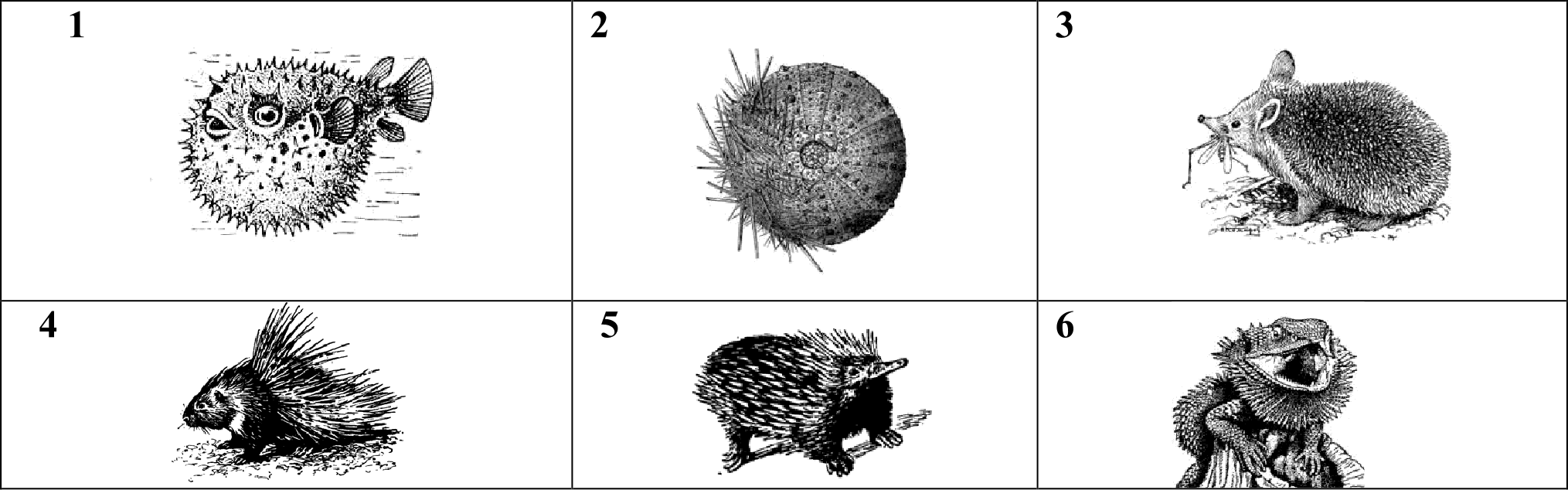 A-lfлacc Рыбы; Б- Rлacc Морские ежи; B- Класс Рептилии; Г- Класс Первопроходные; Д- Класс  Насекомоядные;  E-  Rлacc ГрызуныУстановите соответствие между особенностью и видом ткани человека, для которогоона характерна.Максимальный  балл: 46 балловЖивотные12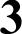 456КлассыОсобенностьВид тканиА) осуществляет перистальтику желудка1) сладкая мышечнаяБ) функциональной единицей является мотонейрон2) поперечно-полосатая мышечнаяВ) в дыхательных путях удаляет микробы и пыль3) ресничный эпителийF) клетки секретируют гормоны4) железистая эпителиальнаяД) управляет всеми процессами в организме5) соединительнаяЕ) межклеточное вещество хорошо развито6) нервнаяВид ткани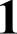 2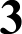 456Особенность